Sequência Didática: A VIDA NO PLANETA TERRA – 07/12 A 11/12.Qualquer dúvida estou à disposição no WhatsApp 98822-8529.Gustavo, vamos estudar sobre os animais invertebrados. Esse grupo de animais foi dividido em dois subgrupos: os de vida terrestre e os de vida aquática (água doce e água salgada).Faça a leitura com um familiar no livro de CIÊNCIAS - APRENDER JUNTOS, páginas 44, 45, 46, 47, 48, 50 e 51.Realize as atividades 1 e 2 na folha impressa.ATIVIDADE 1Todos os animais do quadro abaixo são invertebrados. Encaixe-os na cruzadinha seguindo a numeração: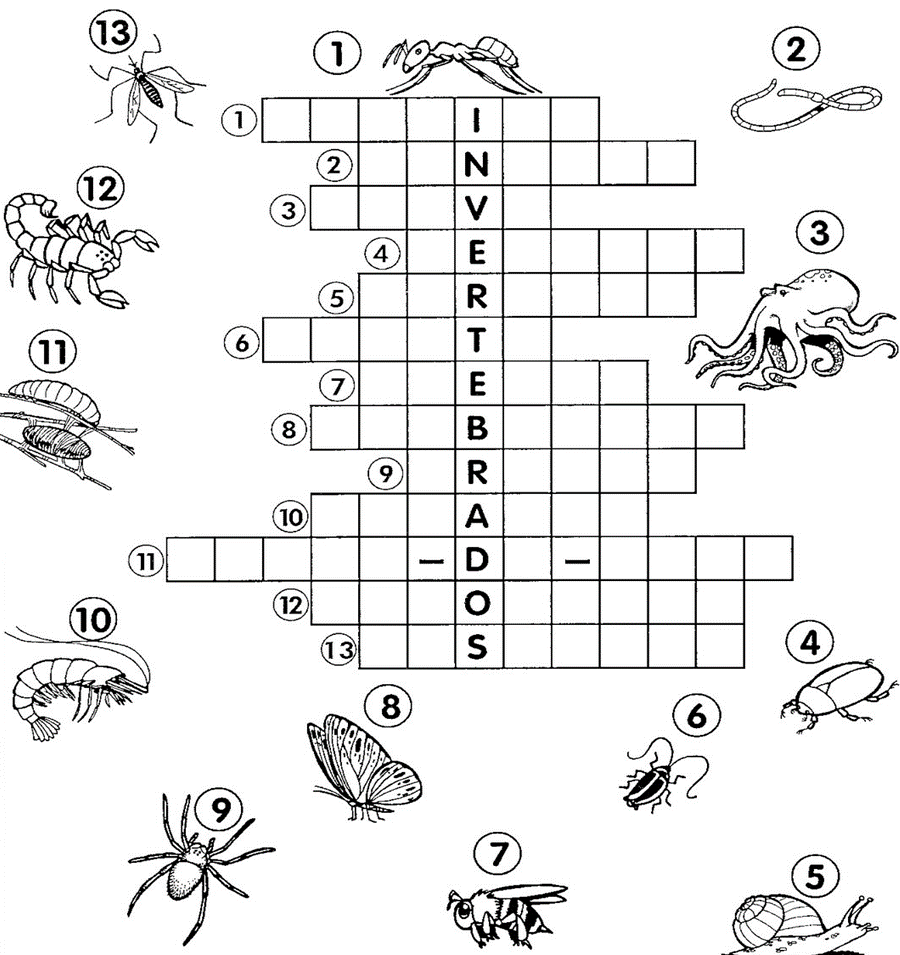 ATIVIDADE 2Troque os números pelas sílabas e forme nomes de animais invertebrados.8 + 5 + 4= _________________________9 + 6 + 7=_________________________2 + 1 + 7=_________________________10 + 3 + 11=________________________12 + 2=_____________________8 + 6 + 13=_______________________3 + 18 + 14=_________________________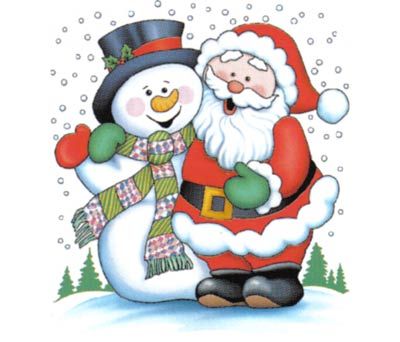 14 + 6 + 15=__________________________14 + 6 + 16 + 17=_______________________                                                                                                         BOM ESTUDO! Escola Municipal de Educação Básica Augustinho Marcon.Catanduvas, dezembro de 2020.Diretora: Tatiana Bittencourt Menegat. Assessora Técnica Pedagógica: Maristela Apª. Borella Baraúna.Assessora Técnica Administrativa: Margarete Petter Dutra.Professora: Angela Marilha Garcia Miotto.2ª Professora: Edilaine A. Gonçalves.Aluno: Gustavo Nathan Berger. 3º Ano 1                                                                                FORMIGA - MINHOCA - POLVO - BESOURO – CARACOL – BARATA – ABELHA BORBOLETA – ARANHA – CAMARÃO -- BICHO-DA-SEDA – ESCORPIÃO – MOSQUITO. 123456GARLAMILHABERA789101112TAABAFORGALU131415161718NHACACOLMUJONHO